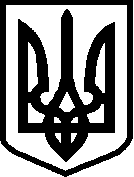                                         УКРАЇНА                           ФІНАНСОВЕ  УПРАВЛІННЯ                                 НІЖИНСЬКОЇ  МІСЬКОЇ  РАДИ                                                   пл. Івана Франка, 1,  м.Ніжин,   Чернігівської  обл.,  16600                                                        тел.  7-12-18, (факс 04631  7-12-18) ,  код  ЄДРПОУ   02318427                                                       finupravlinna@gmail.com№ 611  від  24.09.2020 р.                                             Начальнику управління освіти                                                                                   Ніжинської міської ради                                                                                Крапив’янському С.М.		Фінансовим управлінням Ніжинської міської ради відповідно до п. 4.1 розділу ІІ Порядку розроблення  цільових програм Ніжинської міської об’єднаної територіальної громади, затвердження, моніторингу та звітності про їх виконання (далі Порядок), затвердженого рішенням Ніжинської міської ради VІІ скликання № 14-62/2019 від 23.10.2019 року проведено експертизу проектів :Міська цільова програма соціального захисту членів сімей військовослужбовців на 2021рік» .Зауваження:Привести Паспорт у відповідність до п.3.3. розділу ІІ, а саме : п.2 паспорту викласти в наступній редакції «законодавча база програми»;Розділи програми 5, 6 об’єднати ; Розділ під номером 7 замінити на 6 .Міська програма по підтримці випускників закладів загальної середньої освіти, які отримали  200 балів (з одного предмету) і більше  за результатами зовнішнього незалежного оцінювання у 2021 році :  Зауваження:Привести Паспорт у відповідність до п.3.3. розділу ІІ, а саме : п.2 паспорту викласти в наступній редакції «законодавча база програми»;Абзац 4 розділу IV рекомендуємо виключити, оскільки програма подана на один рік, джерело фінансування одне .Програма «Соціальний  захист  учнів закладів загальної середньої освіти  Ніжинської міської об’єднаної територіальної  громади  шляхом організації гарячого харчування  у 2021 році»Зауваження:Привести Паспорт у відповідність до п.3.3. розділу ІІ, а саме : п.2 паспорту викласти в наступній редакції «законодавча база програми». Програма інформатизації діяльності Управління освіти Ніжинської міської ради Чернігівської області на 2020-2022 роки. Рекомендуємо внести зміни до додатку 38 рішення Ніжинської міської ради від 24 грудня 2019 р. № 7-65/2019 «Про затвердження бюджетних програм місцевого значення на 2020 рік» (зі змінами) та викласти її в новій редакції , оскільки потрібно :привести Паспорт у відповідність до п.3.3. розділу ІІ ; обумовлені зміни в переліку кодів Національного класифікатора України ДК 021:2015  "Єдиний закупівельний словник", що визначають належність завдань, проектів (робіт) до сфери інформатизації (Національної програми інформатизації), затвердженого  Наказом Міністерства цифрової трансформації від 07 травня 2020 року № 67 взяти до уваги та переглянути видатки на 2021-2022р.; до 01.01.2021р. необхідно забезпечити  проведення реєстрації  програмного забезпечення АІС «Місцеві бюджети рівня розпорядника», LOGIGA, яка не була передбачена на 2020рік.. в додатку до програми розділи 3,4,5,6, згрупувати в один з загальною плановою вартістю . 	Проєкт програм направляємо на доопрацювання. Просимо виправити всі зауваження до 28.09.2020 року.Заступник начальника фінансового управління	-начальник бюджетного відділу                                                    М.Б. ФурсаДворник О.М. 7-17-49